Power and Size:Urban and Polity Size Swings and changes in the distribution of power among states in interstate systems since the bronze Age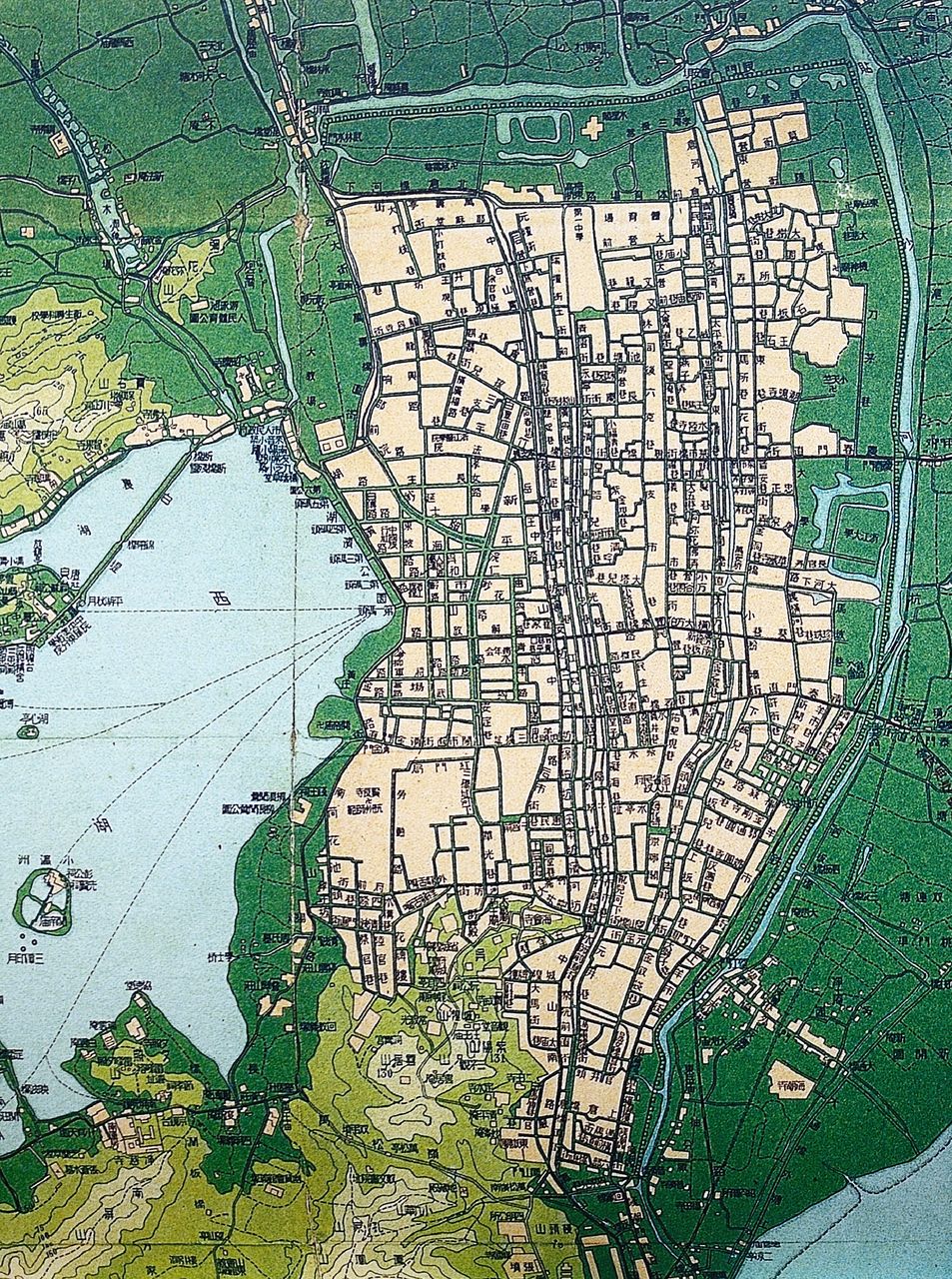 Christopher Chase-Dunn and Hiroko InoueFor presentation at the meeting of the American Sociological Association, Seattle, August 23, 2016, PEWS Roundtable.Institute for Research on World-SystemsUniversity of California-RiversideDraft 8-17-16; 10102 words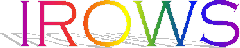 This is IROWS Working Paper # 108 available at http://irows.ucr.edu/papers/irows108/irows108.htmThe data Appendix to this paper is at http://irows.ucr.edu/cd/appendices/powsize/powsizeapp.htmAbstract:  This study examines the temporal relationships between the growth and decline of cities and states and changes in the distribution of power among states in five whole interstate systems (world-systems) since 2700 BCE. World historians have long recognized that the population sizes of settlements and the territorial sizes of polities both increased over time and went through cyclical growth and decline phases. Earlier studies have found that urban and polity upsweeps (large increases in scale) are correlated over time. But the number of these instances of large-scale change (upsweeps) is few.  More numerous are the smaller upswings in which the sizes of the largest city or polity increase but do not become significantly larger than earlier increases. Sweeps are large changes and swings are smaller changes. In this paper we will study these more numerous urban and polity swings in five political-military interaction networks (PMNs) in which we have enough size estimates to quantitatively  study changes in the sizes of the largest cities and empires. We will compare swings with sweeps to see if there are patterned differences between larger and smaller changes. The interstate systems that we study are those centered in Mesopotamia, Egypt, East Asia, South Asia and the expanding Central PMN. Thus, the main unit of analysis in this paper is the political/military interaction network – a whole system of interacting polities that are making war and military alliances with one another.  We study the relationships across time between the growth and decline of the largest cities and the largest polities we will examine the relationships between these and changes in the power configuration of these same systems. Interstate power configurations vary from decentralized to centralized based on the relative sizes and power of the interacting states in each system. We also discuss such potential causes of upswings and upsweeps as demographic change, warfare and trade. And we consider whether or not the causes of downswings are different from the causes of upswings.In earlier work (Inoue et al 2012, 2015) we have identified big changes in the sizes of the largest settlements and polities in PMNs and world regions, which we call sweeps. An upsweep is an increase in size that is at least 1/3 larger than the size of the three earlier size peaks. But these upsweeps are somewhat rare. We found a total of eighteen urban upsweeps in the five PMNs studied (Inoue 2015: Table 7) while there were thirty-six upswings. And we found only five urban downsweeps, while there were thirty-two downswings (Inoue 2015: Table 8).  Regarding polity size changes, we found twenty-two upsweeps and fifty-nine upswings (Inoue 2012: Table 1); and nineteen downsweeps versus fifty-eight downswings (Inoue 2012: Table 2). The questions we are asking in this paper, which uses whole interpolity systemic networks as the unit of analysis, are: what are the causal relationships between changes in the sizes of largest cities and empires? Does empire growth cause city growth? Does city growth cause empire growth? And what are the other causes of these size changes? Our earlier work identifies and focusses on sweeps because it is these large changes that constitute the instances that account for the long-term trends toward larger settlements and larger polities. But we also would like to know the patterns and causes of smaller scale changes, and so here we analyze swings and compare them with sweeps. We deploy the comparative evolutionary world-systems perspective (Chase-Dunn and Hall 1997; Chase-Dunn and Lerro 2014) to study and compare relatively small regional world-systems with larger continental and global systems in order to study sociocultural evolution. The concepts of the world-system perspective as developed by Immanuel Wallerstein and others have been broadened to be useful for the analysis of pre-capitalist systems.  Thus we must be able to abstract from scale in order to examine changes in the structural patterns of small, medium and large whole human interaction networks. But in this article we focus on medium-term change in the scale of settlements and polities. In the long run human settlements have tended to get larger, but our research has focuses on medium-term sequences of growth and decline in order to identify those upward sweeps (upsweeps) in which the scale significantly increased. Accurate identification of these events facilitates our understanding of sociocultural evolution because these were the events that constituted an important part of the long-term trend toward larger, more complex and more hierarchical human social institutions.  World-systems are interacting sets of polities and settlements. Many, but not all, world-systems are organized as core/periphery hierarchies in which some polities exploit and dominate the populations of other polities. Semiperipherality is an intermediate position within such a core/periphery hierarchy. When we study whole interstate systems we see that they all oscillate in what we call a normal cycle of growth and decline (see Figure 1). The largest settlement or polity in each region reaches a peak size and then declines and then this, or another, settlement or polity returns to the peak size again. These cycles are usually not observed by looking at single settlements or polities in isolation, but rather by looking at the largest settlement or polity within each region of interaction.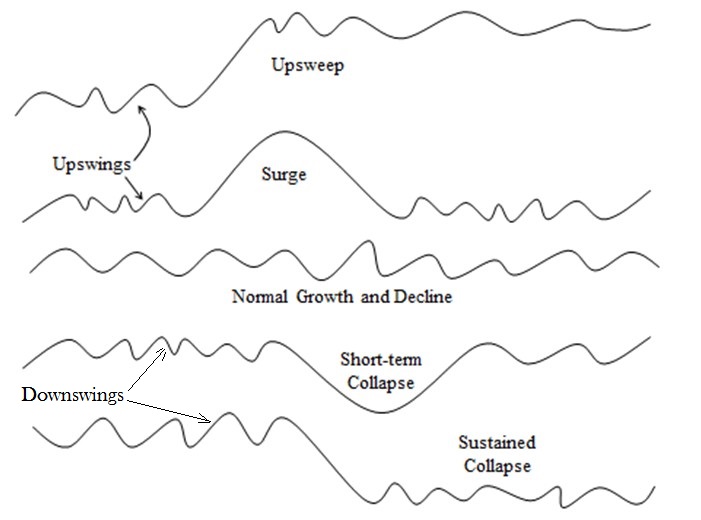 Fig. 1. Types of Medium-term Scale Change in the Largest Settlements or Polities In Figure 1 the normal cycle of growth and decline is half way down the figure and is labeled “normal growth and decline.” At the top of Figure 1 is a depiction of an upward sweep (upsweep) in which the size of the largest settlement or polity increases significantly.  When an upward movement is sustained and a higher level of scale becomes the new normal we call this an “upward sweep” or an “upsweep.” We define an upsweep as a peak that is more than 1/3 higher than the average of the three immediately earlier peaks. We distinguish between an “upswing,” which is any upturn in a growth/decline sequence, and an upsweep, which goes to a level that is more than 1/3 higher than the average of three prior peaks. Modeling the causes of polity and settlement scale changes	Our earlier research has shown that about half of the upsweeps of polity and settlement sizes were associated with the actions of non-core (peripheral or semiperipheral) marcher states (Inoue, et al 2016). This confirms our hypothesis that core/periphery relations and uneven development are important for explaining the emergence of complexity and hierarchy in world-systems, but it also shows that a significant portion of upsweeps were not associated with the actions of non-core marcher states. We are developing a multilevel model (Chase-Dunn and Inoue 2017) that combines interpolity dynamics with the “secular cycle” model developed by Turchin and Nefadov (2009). This study of swings will help us determine the nature of the relationships across different PMNs between urban and polity scale changes.  To what extent is the timing of urban and polity swings correlated? Since both go up over the long run, we seek to determine their medium run relationship by calculating partial correlations that take out the long-term trend by controlling for year as an independent variable. We also examine graphs that show the track of largest city and polity sizes together for each PMN.  In order to correlate urban and polity sizes we needed to produce time series of the two that have the same time points. We have done this by using the estimates we have to calculate linear interpolations for congruent years for each variable. For Mesopotamia and Egypt we use 100 year intervals, while for South Asia, East Asia and the Central PMN we use fifty year time points. Using fifty-year intervals for Egypt and Mesopotamia requires the use of too many interpolated data points because the original estimates are too spread out in time. So we prefer to use the more cautious 100 year intervals for these PMNs. Unit of AnalysisOur approach to the spatial bounding of the unit of analysis is very different from those who try to comprehend a single global system that has existed for thousands of years. Gerhard Lenski (2005); Andre Gunder Frank and Barry Gills (1994) and George Modelski (2002; Modelski, Devezas and Thompson 2008) and Sing Chew (2001;2007) all analyze the entire globe as a single system over the past several thousand years. We contend that this approach misses very important differences in the nature and timing of the development of complexity and hierarchy in different world regions that stem from the fact that they were unconnected, or only very weakly connected, with one another. Combining apples and oranges into a single global bowl of fruit is a major mistake that makes it more difficult to both describe and explain social change. The claim that there has always been a single global world-system is profoundly misleading.  	In this paper we use Political-Military Networks( PMNs) as the unit of analysis. These are composed of polities that are making wars and military alliances with one another. David Wilkinson has carefully studied the spatial boundaries of these interstate systems and we follow his lead in delineating them (Wilkinson 2017). Following Wilkinson’s (1987) specifications, the timings of the incorporation of smaller PMNs into the Central PMN are as follows: Egyptian and Mesopotamian PMNs merged to form the Central PMN in 1500 BCE; Europe was engulfed by the Central PMN in 500 BCE; South Asia was engulfed into the Central PMN in 1000 CE and East Asia was engulfed into the Central PMN in 1830 CE.Estimating the population sizes of cities What are the important differences in the methods of chandler, morris and modelski?We use the compilations published by Tertius Chandler (1987), George Modelski (2003), and Ian Morris (2010) as our main sources for city population size estimates.  Chandler’s (1987) data compendium uses various proxies to estimate city populations such as the number of households, the number of solders, estimates of areal population density, and etc.  Chandler ‘s definition includes the resident population of the city and surrounding suburban or urbanized areas. His estimates of city population sizes have been criticized due to his rough approximations using the several proxies without rigorously relying on archaeological evidence (Smith 2016a). Modelski regards cities as "the central places of area-wide interactions; they facilitate the operation of the system, and in turn depend upon its support" (Modelski 2003: 4).  He argues that cities are "a manifestation of the growth of institutions capable of organizing vast regions into integrated systems" (he uses Richard Blanton's definition, which is the urban agglomeration) (Modelski 2003: 4).  Morris reviews the debates among demographers and urbanists about the definitions of urban spatial boundaries and the reliability of census data (Morris 2010: 107).  In his work premodern settlement size estimates are based on archaeological evidence of their areal size and historical records (Morris 2010: 108).  For modern cities Morris uses the definition and estimates from the Economist Pocket World in Figures, which bounds cities as urban agglomerations comprising a contiguous built-up area (Economist 2008: 23).  From the comparisons of these three data sources, we have found that Morris’s estimates are most usually more conservative as to the sizes of cities compared with those of Modelski.  Morris compiled his largest city size data using multiple data sources.  He selects what he considers to be the best of the estimates among them, yet he is aware of the fact that the use of a single data source (e.g. only using Modelski’s data) makes it easier to amend errors since it provides more consistent errors compared with using multiple sources (Morris 2010: 108).  We compiled our estimates in a similar manner as Morris and followed the comprehensive approach developed by Daniel Pasciuti (2002).  In our data compendium of city population estimates archived at the IROWS, we include all the estimates from all the sources, but in this research, we used what we have judged to be the best estimate from the three sources and supplemented with other sources from archaeology and history.   	We define settlements as a spatially contiguous built-up area. This is the best definition for comparing the sizes of settlements across different polities and cultures because it ignores the complicated issue of governance boundaries (e.g. municipal districts, etc). But it still has some problems. Most cultures have nucleated settlements in which residential areas surround a monumental, governmental or commercial center. In such cases it is fairly easy to spatially bound a contiguous built up area based on the declining spatial density of human constructions. But other cultures space residences out rather than concentrating them near a central place (e.g. many of the settlements in the preshistoric American Southwest such as Chaco Canyon).  In such cases it is necessary to choose a standard radius from the center in order to make comparisons of population sizes over time or across cultures.Estimating the territorial sizes of polities	 What we want to know is the size of the area over which a central power exercises a degree of control that allows for the appropriation of important resources (taxes and tribute). The ability to extract resources falls off with distance from the center in all polities, and controlling larger and larger territories requires the invention of new transportation, communications and organizational technologies [what Michael Mann (1986) has called “techniques of power”]. Military technologies and bureaucracies are important institutional inventions that make possible the extraction of resources over great distances, but so are new ideologies and new technologies of communication (Innis 1950).	Of course territorial size is only a rough indicator of the power of a polity because areas are not equally significant with regard to their ability to supply resources. A desert empire may be large but weak. But this rough indicator is quantitatively measureable in different world regions over long periods of time, so it is valuable for comparative historical research. 	Estimating the territorial sizes of states and empires is usually based on the use of published historical atlases. For the ancient and classical worlds these are based primarily on documentary evidence about who conquered which city, and whether or not and for how long tribute was paid to the conquering polity. Sometimes it is difficult to tell whether or not tribute is asymmetrical or symmetrical exchange. Only asymmetrical (unequal) exchange signifies a tributary imperial relationship. Otherwise it is just trade and does not signify an extractive relationship.	Most of the large ancient and classical empires involved the conquest of territory that that was contiguous with the home territory. But once naval power was taken up by tributary states an empire could conquer and dominate a client state that was far from its home territory, such as Rome’s control of areas on the south shore of the Mediterranean Sea. If these distant non-contiguous tribute-payers were small in number and size, not including them in the estimates of the territorial sizes of empires would not constitute a large error. But, as capitalism moved from the semiperiphery to the core, capitalist nation-states increasingly adopted the thallassocratic form of empire that had been pioneered by semiperipheral capitalist city-states—control over distant overseas colonies. The modern colonial empires (British, French, etc.) require estimating the territorial sizes of colonies that are spread across the seas. The increasing institutionalization of the territorial boundaries of states makes this much easier than it was in the ancient and classical worlds in which polity boundaries were often quite fuzzy. Not all maps in political atlases show the boundaries of territorial control. They may represent linguistic or religious groups or other distinctions that have little or nothing to do with state power. And maps may not have good time resolution. Our data on the territorial sizes of polities are mostly taken from the published articles of Rein Taagepera (1978a, 1978b, 1979, 1997), except that some estimates for South Asia have been added based on Schwartzberg (1992).Power Configurations	David Wilkinson (1996, 1999a, 2001, 2004a, 2004b, 2006) has coded the power configurations of interstate systems by reading the histories of battles and diplomacy. His coding scheme is based on seven polarity categories: 0. Nonpolarity 1. Multipolarity 2. Tripolarity 3. Bipolarity 4. Unipolarity (Non-hegemonic) 5. Hegemony 6. Empire. These vary in terms of how unequal is the distribution of power among states in an interacting network of warfare and diplomacy based on Wilkinson’s judgments of the relative power of the states in each system.  Wilkinson sees these categorical polarities as somewhat unique configurations, but it is also possible to use his categories as rough continuum that varies from very decentralized nonpolarity to a very centralized situation of either hegemony or empire. It should be noted that Wilkinson’s conception of hegemony (1994, 1999b, 2008) requires that the hegemon has the power to enforce its wishes upon the other states of the system.
        We should note here that there is a logical overlap between Wilkinson’s power configuration variable and our measure of the territorial size of the largest state in an interstate system.  The size of the largest state is an important component of power configuration, but it does not include any information about the sizes of the other states.  We expect that power configuration and largest territorial state will be positively related, but our research will show how large the positive relationship is and will show when and where these two variables diverge.
        It should also be noted that Wilkinson coded power configuration every 10 or 25 years.   We used those of his codings that corresponded with the fifty-year  or 100-year time points at which we have estimates of largest city population sizes and the territorial sizes of largest empires.Bivariate Correlations: Cities, States and Power ConfigurationTable 1: Pearson’s r bivariate correlation coefficients  Note: the Mesopotamia and Egypt results are using 100-year time intervals. The others are usiing 50 year time intervals.  # = For the period from 1500 BCE to 700 BCE	Table 1 shows the bivariate Pearson’s correlation coefficients (r) between power configuration, largest city size and largest polity size for each of the PMNs we are studying. For Egypt and Mesopotamia we use 100 year intervals, but for the others we use 50 year intervals. David Wilkinson has not yet finished coding power configuration for the Central PMN, so the correlations between powcon, cites and statesare only for the period from 1500 BCE to 700 BCE. Table 1 also shows the time periods and the number of time points (N) used to calculate the Pearson’s rs. And we also show the correlations between cities and states with year to see how important the long-term trend may be and how it may influence the other correlations. There is no usual long-term trend for power configuration so we do not show its correlations with year.	Table 1 reveals somewhat different patterns across the five PMNs. The state/city bivariate correlation is generally positive, but slightly negative for Mesopotamia during this time period. The power configuration/city correlation is negative for the Egyptian PMN and for the Central PMN during the period for which we have powcon estimates. It is positive for Mesopotamia (.26) but less positive for South Asia and nearly null for East Asia. The power configuration correlation with the size of the largest state is slightly negative for Egypt, but positive for the other PMNs. The correlation between year and city is positive for the Central and East Asian PMNs and for Egypt, but negative for South Asia and Mesopotamia.More light can be shed on these correlations by examination of the charts that plot the changes for each PMN. Figure 2: Mesopotamia, 2700-1500 BCE 	Figure 2 shows the trajectories of our three variables for Mesopotamia during the period in the late Bronze and early Iron ages for which we have powcon estimates. Cities grew and then got smaller during this period. The correlation between year and city size in Table 1 is negative and statistically significant. The polity size story is rather different. Polities grew slowly until the dramatic rise and fall of the huge, but short-lived, Akkadian Empire. But then their upward trajectory resumed, unlike that of cities in this time period. The Power Configuration polarity sequence, which Wilkinson started coding in 2700 BCE, shows oscillations that sometimes, but not always, follow the trajectory of the territorial size of the largest polity. The Akkadian empire corresponds with a rise in the centrality of the power configuration coding, but later territorial size rises do not seem to track it. This results in the small positive bivariate correlation between powcon and the size of the largest state (.17) shown in Table 1. Figure 3: Egyptian PMN, 3300-1500 BCE 	The story of the Egyptian PMN is different. Cities generally got bigger, though with some downswings. This confirms the .60 correlation between year and city size in Table 1. The trajectories of city and state sizes shows a positive relationship (r= ..51) but there are also some important divergences. City size seems to lead and state size to follow in the period from 2200 to 1800 BCE.  Power configuration drops to non-polarity during what appears to be a recovery of the size of the largest Egyptian polity. The dips in polarity seem to follow declines in the size of the largest polity. Both the city and the polity correlations with year are positive, indicating the usual pattern of a long term upward trend. Figure 4: South Asia PMN, 400 BCE-1000 CE The South Asia PMN displays some peculiarities noted elsewhere (Chase-Dunn, Manning and Hall 2000). The huge size of the Mauryan Empire was not repeated in later polity size upswings. Indeed, the correlation between polity and year in Table 1 is -.36, and the story is the same for city sizes (-.55). Nevertheless, the relationship between city and polity sizes in positive (.28) which is obviously not due to a long-term upward trend. They both go down and the swings are somewhat contemporaneous. The power configuration variable swings the gamut from non-polar to empire and is correlated .27 with the size of the largest polity.  The Mauryan Empire was a peak for both power configuration and polity size and just follows the largest peak of city sizes in the South Asia PMN.Figure 5: East Asian PMN, 1000 BCE-1800 The East Asian PMN graph contains 57 time points to display change in our three variables from 1000 BCE until 1800 CE. All of the correlations in Table 1 are positive. The only one that is not very positive is that between power configuration and city size (.07). The bivariate correlation between city and polity size is .49. The Mongol Empire, which was an important player in both the East Asian and the Central PMNs, shows a peak for both powcon and the size of the largest polity in Figure 5. The correlation between power configuration and the size of the largest polity in  Table 1 is .43.  Both the trend correlations are high (city/year .80 and state/year .59) so detrending is needed to see what happens with the state/city correlation. Figure 6: Central PMN, 1500 BCE-1800 CE Figure 6 shows the power configuration variable from 1500 BCE to 700 BCE, the time period that David Wilkinson (2004b) has coded. The scale in Figure 6 makes it difficult to see what is happening with the size of the largest polity in this period, but the Pearson’s r correlation between polity size and power configuration for the seventeen time points in this period is .28. The correlation between power configuration and city size for this same period is -.42 (see Table 1 above). A graph for just this time period (1500 BCE to 700 BCE is in the appendix as Figure A1. It shows that there is a lot of variation in power configuration during this period, and that some of its relationship with changes in the largest polity size is positive, but in other instances it is not. The bivariate correlation between city and state size for the sixty-nine time points between 1500 BCE and 1900 CE is .63.  This supports our notion that cities and states cause each other. Both of the trend correlations are large and positive for the Central PMN (city/year = .45; state/year = .64) so the city/state correlation should be detrended to see whether or not the medium term variations are correlated when the long-term trend is removed. Partial correlations between cities and states controlling for yearThe following tables report the partial correlation coefficients between largest cities and states when year is held constant in order to remove the long-term trends to see if medium term swings are correlated.  We also report the partial correlations between city, state and power configuration for the periods in which the latter estimates are available.  The first set of tables looks only at cities and states because we have longer time periods for just these two. The second set of table looks at these plus the power configuration variable but for generally shorter periods of time. Table 2: Mesopotamian PMN (-4500 to -1500) (100 year intervals)Table 2 shows that controlling for year changes the Mesopotamian correlation between city and state from  the -.05 shown in Table 1 to .16 for the period from 2700 BCE to 1500 BCE. Controlling for year removes the negative bivariate correlation between year and city size (-.74 in Table 1) which allows the positive relationship between city size and polity size to become visible. The longer term partial correlation between city and state sizes (4500 BCE to 1500 BCE is also positive (.58).Table 3: Egyptian PMN (-3200 to -1500) (100 year intervals)Table 3 shows that the Egyptian correlation between city and state for the period between 2600 BCE and 1500 BCE changes from .51 (Table 1) to .34 when year is controlled. The positive bivariate correlations of both city and polity sizes with year were accounting for part of the positive correlation between city and polity sizes. The longer term partial correlation (3200 BCE to 1500 BCE) is also positive (.25).Table 4: South Asian PMN (-600 and 1000) (50 year intervals, N=29)Table 4 shows that the city and state correlation for the South Asian PMN changes from .28 to .38 when year is controlled and this correlation is statistically significant at the .05 level. Again the higher correlation arises when year is controlled because the bivariate correlations with year are both negative (see Table 1).Table 5: East Asian PMN (-1900 to 1800) (50 year interval; N=57)Table 5 shows that the East Asian correlation is reduced from .49 to .02 when year is controlled.  This indicates that the very high long-term correlation of city size with year (.80 in Table 1) was the main reason behind the positive bivariate correlation between city and state in East Asia over the whole time period between 1900 BCE and 1800 CE.Table 6: East Asian PMN (-1900 to 1)But when we separate the East Asian data into two subperiods we find something interesting. The partial correlation between city and state is positive and statistically significant for the period before the common era (BCE) (.49** in Table 6) but slightly negative for the period of the common era (CE) (-.06 in Table 7).Table 7: East Asian PMN (1 to 1800)We do not know why the relationship between city and year would be different in the two time periods. Table 8: Central PMN (-1500 and 1900)Table 8 shows that that state/city correlation for the Central PMN declines from .63 (Table 1) to .51 when year is controlled, but that the partial correlation is still rather statistically significant for the whole period from 1500 BCE to 1900 CE. This indicates that the long term trend accounted for some of the positive bivariate correlation, but that there is an important medium-term positive relationship between cities and states for the Central PMN. Table 9: Central PMN (-1500 and 1)Table 9 looks at the subperiod before the advent of the Common Era  (BCE) for the Central PMN and shows a negative relationship during this period, just the opposite of what we found for the East Asian PMN.Table 10: Central PMN (1 and 1900)The Common Era for the Central PMN shows as large and statistically significant positive partial correlation between city and state sizes. Again this is quite different from what we found for the Common Era period of the East Asian PMN.Table 11: Mesopotamian PMN (2700 to 1500 BCE) (N=13)Table 11 shows that the partial correlation between Mesopotamian power configuration and city size for the period between 2700 BCE and 1500 BCE is .45. This is more positive than the bivariate correlation (.26), so controlling for year increases this correlation.  The partial correlation between power configuration and the size of the largest polity is .16, which is nearly the same as the bivariate correlation shown in Table 1 (.17).  The logical overlap between these two variables is not large enough to produce a very high positive correlation over time in Mesopotamia. Table 12: Egyptian PMN 2600 BCE to 1500 BCETable 12 shows that the Egyptian partial correlation between city and power configuration is negative -.46, but it is somewhat less negative than the bivariate correlation shown in Table 1 (-.67).  This is because the bivariate correlation between year and city is positive (.60) so controlling year lowers the negative partial correlation.  Also recall that the partial correlation between powcon and city was positive .45 for the Mesopotamian PMN. The partial correlation between state and power configuration is.40 whereas the bivariate correlation in Table 1 was -.02.  Again this is because the bivariate correlation between state size and year is .45 so controlling the long-term trend allows the positive short term relationship to be visible.  The partial correlation between powcon and state size for Mesopotamia was .16. Table 13: South Asia PMNTable 13 shows that the South Asian partial correlation between city and state is .10, whereas the bivariate correlation in Table 1 is .28 (see also Figure 4).  Recall that both city and state are negatively correlated with year during this period in South Asia. The partial correlation between city and power configuration is effectively zero, whereas the bivariate correlation reported in Table 1 was .16.. The partial correlation between state and power configuration is .19 whereas the bivariate correlation in Table 1 was .27.  Controlling for the long-term downward trends of city and state sizes reduces the partial correlations.Table 14: East Asian PMNTable 14 is for a somewhat shorter and more recent period than Table 5 but the partial correlations between city and state are similar (.02 and  .04).  The partial correlation between power configuration and city is -.01 and that between power configuration and state is .47 and is statistically significant (see also Figure 5).  This must be due to the logical overlap between the power configuration and the size of the largest state. Table 15: Central PMNTable 15 is for a much shorter and earlier time period than is used for Table 8.  For this early time period the state/city partial correlation is -.01 whereas for the whole time period for which we have estimates shown in Table 8 the correlation .51 and is statistically significant.  This means that there are either  important period differences, or that the estimates for the earlier time periods are unreliable or some combination of the two.  The partial correlation between power configuration and city in Table 15 is -.51, whereas the partial correlation between power configuration and state is .34.  	The partial time series correlation results generally confirm the hypothesis that changes in the sizes of cities and states are contiguous in time (see Table 16). Both the Egyptian and Mesopotamian PMNs are during the Bronze and Early Iron ages, when estimates of the sizes of both cities and polities are less reliable. We have already remarked that we had to rely on more interpolations for both of these cases. We reduced the number of interpolations by using 100 year intervals rather than 50 year intervals which should have reduced the errors. The state/city partial correlations are positive for all of our cases, but barely so for the East Asian PMN. This partly confirms our hypothesis that these two aspects of size cause each other but it does not tell us which of these causes is larger. For that we will turn to tests of Granger causality. We also do not know why the interaction between city and state sizes is so weak in East Asia. One possibility is the somewhat greater role of non-core marcher states in the process of empire formation in East Asia. It is well-known that horse nomads and forest peoples despised cities and could only reinvent themselves to become an urban ruling class with great effort. Table 16: Summary of Partial CorrelationsTable 16 also shows big differences across the PMNs in the partial correlations between city sizes and power configuration.  There is a positive relationship in Mesopotamia, but zero or negative relationships in the other PMNs. We would generally suppose a positive relationship because of the expected positive connection of both of these variables with the sizes of the largest polities. This idea finds support in the case of Mesopotamia, but South Asia and East Asia have nearly null partial correlations and Egypt and the Central PMN have rather substantial negative partial correlations.  These results are confusing. The negative partial correlation between city size and power configuration for the Central system may be due to the temporally truncated time period for which estimates of power configuration are available (see Figure 6 above). 	The findings regarding the partial correlations between power configuration and the sizes of largest states are more consistent. All of the PMNs show positive partial correlations. This is reassuring because of the noted logical connection between these two variables.  Perhaps it is the rather small positive partial correlations in South Asia and Mesopotamia that are the most noteworthy. In these cases a substantial amount of the variation in power configuration is not captured by the size of the largest polity. 	We also found curious subperiod differences in the city/state relationships for both the East Asian and the Central PMNs (Tables 6,7,9  and 10 above).  For the period from 1900 BCE to the beginning of the Common Era (CE) the East Asian PMN had a significant positive relationship between the size of the largest city and that of the largest polity (.49** in Table 6). Whereas for the period from the beginning of the Common Era until 1800 CE the same correlation is null (-.06 in Table 7). We noted above that non-core marcher states, more important in East Asia than in the Central PMN, were somewhat anti-urban. But this may not explain the subperiod findings for East Asia because non-core marchers were already playing an important part in the BCE period (the Xiongnu).  And the Central PMN also displays a curious subperiod difference.  Table 9 shows that the city/state relationship for the Central PMN from 1500 BCE to the beginning of the Common Era is .21 whereas for the period from the beginning of the Common Era until 1900 CE it is .54*** (Table 10).  So these two PMNs display rather different subperiod results. Why?  Discussion and Conclusions	An earlier study (Chase-Dunn, Alvarez and Pasciuti 2005) found positive cross-temporal correlations in several world regions in the relationship between the territorial sizes of the largest and the second largest states (Taagepera 1978a: 116).  This was surprising because of the hypotheses that territorial sizes of states is somewhat of a zero-sum game.  If one state has a lot of territory there is less available for other states. This finding was interpreted to mean that world regions experience periods of growth in which states are generally getting larger and periods of decline in which states are getting smaller, thus producing the positive cross-temporal correlations between largest and second largest states. If this is true it has implications for our study of the relationships between cities and states. The positive correlations, when they exist, may be due to these regional growth/decline phases.  To do: look at graphs for leads and lags and comment upon these.  Figure out why the subperiods for the East Asian and Central PMNs are different. Count the swings and sweeps. Compare these with counts and tables in earlier studies.  Compare the figs. How often is the largest city in the largest polity?  Identify the sweeps in the graphs.Do time series test of antecedence (Granger causality). Pick a sample of swings and figure out what caused them by reading the histories.  Do the Aegean pmn.  Also study the city size distribution by adding the 2nd largest city in each system at each time point.  Bibliography6000 Years of Urban Growth http://www.citylab.com/housing/2016/06/watch-6000-years-of-urbanization-in-3-minutes-max-galka-metrocosm/487142/Abu-Lughod, Janet Lippman 1989. Before European Hegemony The World System A.D. 1250-1350 New York: Oxford University Press.Adams, Robert McCormick 1981 The Heartland of Cities: Surveys of Ancient Settlement and Land Use on the Central Floodplain of the Euphrates. Chicago: University of Chicago Press.Algaze, Guillermo 1993. The Uruk World System: The Dynamics of Expansion of Early Mesopotamian Civilization Chicago: University of Chicago Press.	. 2000. “The prehistory of imperialism: the case of Uruk period Mesopotamia” in M. Rothman (ed.) Uruk Mesopotamia and its Neighbors: Cross-cultural Interactions and their Consequences in the Era of State Formation. Santa Fe: School of the AmericasAnderson, E. N. and Christopher Chase-Dunn 2005. “The Rise and Fall of Great Powers” in Christopher Chase-Dunn and E.N. Anderson (eds.) The Historical Evolution of World-Systems. London: Palgrave.Álvarez, Alexis.  E.N. Anderson, Elisse Basmajian, Hiroko Inoue, Christian Jaworski, Alina Khan, Kirk Lawrence, Andrew Owen, Anthony Roberts, Panu Suppatkul and Christopher Chase-Dunn 2013 Comparing World-Systems: Empire Upsweeps and Non-core marcher states Since the Bronze Age” Presented at the annual meeting of the American Sociological Association, New York, August	http://irows.ucr.edu/papers/irows56/irows56.htmAmin, Samir 1980.  Class and Nation, Historically and in the Current Crisis. New York: Monthly Review Press.Anderson, E. N. and Christopher Chase-Dunn “The Rise and Fall of Great Powers” in Christopher Chase- Dunn and E.N. Anderson (eds.) 2005.  The Historical Evolution of World-Systems. London: Palgrave.Arrighi, Giovanni 1994.  The Long Twentieth Century.  London:  Verso.______ . 2008 Adam Smith in Beijing. London: Verso.Arrighi, Giovanni, Takeshi Hamashita, and Mark Selden 2003 The Resurgence of East Asia: 500, 150 and 50 Year Perspectives. London: RoutledgeARVE Population World Atlas http://arve.unil.ch/popmapBairoch, Paul 1988 Cities and economic development: from the dawn of history to the present Chicago: University of Chicago PressBairoch, Paul, Jean Batou and Pierre Chevre 1988 The Population of European Cities, 800 to 1850: Data Bank and Short Summary of Results. Geneva: Librairie Droz, 11 rue Massot.	. 1988 The population of European cities. Data bank and short summary of results: 800-1850, La population des villes europeennes. Banque de donnees et analyse sommaire des resultats: 800-1850. Geneva, Switzerland, Librairie Droz.  http://www.popline.org/node/366534Barfield, Thomas J. 1989 The Perilous Frontier: Nomadic Empires and China. Cambridge, MA.: BlackwellBeaujard, Philippe. 2005 “The Indian Ocean in Eurasian and African World-Systems Before the Sixteenth Century.”  Journal of World History 16,4:411-465.______ .  2012a Les mondes de l’océan Indien Tome I: De la formation de l’État au premier système-monde Afro-Eurasien (4e millénaire av. J.-C. – 6e siècle apr. J.-C.). Paris: Armand Colin.______ . 2010. “From Three possible Iron-Age World-Systems to a Single Afro-Eurasian World-System.” Journal of World History 21:1(March):1-43. ______ .  2112b   Les mondes de l’océan Indien Tome II:  L’océan Indien, au coeur des globalisations de l’ancien Monde du 7e au 15e siècle. Paris: Armand Colin Beckwith, I. Christopher. 1991. "The Impact of the Horse and Silk Trade on the Economies of T'ang China and the Uighur Empire." Journal of the Economic and Social History of the Orient 34:2:183-198.Bentley, Jerry H.  1993.  Old World Encounters: Cross-Cultural Contacts and Exchanges in Pre-Modern Times.  Oxford:  Oxford University Press.Blanton, Richard E., Stephen A. Kowalewski, and Gary Feinman.  1992.  "The Mesoamerican World-System." Review 15:3(Summer):418-426.Bosworth, Andrew 1995 "World cities and world economic cycles" Pp. 206-228 in Stephen Sanderson (ed.) Civilizations and World Systems. Walnut Creek,CA.: Altamira.Braudel, Fernand 1972 The Mediterranean and the Mediterranean World in the Age of Philip II. New York: Harper and Row, 2 vol.______ . 1984.  The Perspective of the World, Volume 3 of Civilization and Capitalism.  Berkeley:  University of California Press. Brown, Barton M. 1987 “Population estimation from floor area,” Behavior Science Research 21:1-49.Chandler, Tertius and Gerald Fox 1974 Three Thousand Years of Urban Growth. New York: Academic PressChandler, Tertius 1987 Four Thousand Years of Urban Growth: An Historical Census.  Lewiston, N.Y.: Edwin 	Mellon PressChase-Dunn, Christopher 1985 "The system of world cities: A.D. 800-1975." Pp. 269-292 in Michael Timberlake (ed.) Urbanization in the World-Economy, New York: Academic Press.Chase-Dunn, C.  1988. "Comparing world-systems: Toward a theory of semiperipheral development," Comparative Civilizations Review, 19:29-66, Fall.Chase-Dunn, C and Thomas D. Hall 1993"Comparing World-Systems:  Concepts and Working Hypotheses" Social Forces 71:4(June):851-886.______ . 1997 Rise and Demise: Comparing World-Systems Boulder, CO.: Westview Press.Chase-Dunn, Christopher, Thomas D. Hall, & Peter Turchin. 2007 “World-Systems in the Biogeosphere: Urbanization, State Formation, and Climate Change Since the Iron Age.” Pp.132-148 in The World System and the Earth System: Global Socioenvironmental Change and Sustainability Since the Neolithic, edited by Alf Hornborg and Carole L. Crumley. Walnut Creek, CA: Left Coast Books.Chase-Dunn, C. and Susan Manning, 2002 "City systems and world-systems: four millennia of city growth and decline,"  Cross-Cultural Research 36, 4: 379-398 (NovemberChase-Dunn, C. , Susan Manning and Thomas D. Hall 2000 “Rise and fall: East-West synchronicity and South Asia exceptionalism reexamined,” Social Science History. 24,4:727-754.Chase-Dunn C. and Alice Willard 1994 "Cities in the Central Political-Military Network since CE 1200" Comparative Civilizations Review, 30:104-32 (Spring). Chase-Dunn,C.  Alexis Alvarez, and Daniel Pasciuti 2005 "Power and Size; urbanization and empire formation in world-systems" Pp. 92-112 in  C. Chase-Dunn and E.N. Anderson (eds.) The Historical Evolution of World-Systems. New York: Palgrave.Chase-Dunn, C. Daniel Pasciuti, Alexis Alvarez and Thomas D. Hall. 2006 “Waves of Globalization and 	Semiperipheral Development in the Ancient Mesopotamian and Egyptian World-Systems” Pp. 	114-138 in Barry Gills and William R. Thompson (eds.), Globalization and Global History London: Routledge.Chase-Dunn, C. and Andrew K. Jorgenson 2003 “Regions and Interaction Networks: an institutional materialist perspective,” International Journal of Comparative Sociology44,1:433-450.Chase-Dunn, C. Eugene N. Anderson, Hiroko Inoue, Alexis Álvarez, Lulin Bao, Rebecca Álvarez, Alina Khan and Christian Jaworski 2013 Semiperipheral Capitalist City-States and the Commodification of Wealth, Land, and Labor Since the Bronze Age IROWS Working Paper #79 available at http://irows.ucr.edu/papers/irows79/irows79.htmChase-Dunn, C and Bruce Lerro 2014 Social Change: Globalization from the Stone Age to the Present. Boulder, CO: Paradigm.Chase-Dunn, Christopher and Daniel Pasciuti 2004. “Review of George Modelski’s   (2003) World Cities, -3000 to 2000,” Washington, DC: FAROS 2000. http://www.irows.ucr.edu/cd/reviews/modrev.htmChase-Dunn,C.  David Wilkinson, E.N. Anderson, Hiroko Inoue and Robert Denemark Time Mapping Globalization since the Bronze Age IROWS Working Paper # 100.Chase-Dunn, C. Hiroko Inoue, Teresa Neal, and Evan Heimlich “The Development of World-Systems”  	Sociology of Development 1,1: xx-xx,Chase-Dunn, C. and Marilyn Grell-Brisk 2016 “Uneven and Combined Development in the Sociocultural 	Evolution of World-Systems” Pp. 205-218  in Alexander Anievas and Kamran Matin (eds.) Historical 	Sociology and World History: Uneven and Combined Development over the Longue Durée New York: Rowman 	and Littlefield.Chase-Dunn, C and Hiroki Inoue 2017 “Spirals of sociocultural evolution within polities and in interpolity 	systems” To be presented at the annual meeting of the International Studies Association, Baltimore, 	MD, February 22-25. 2017 Chase-Dunn, C., Hiroko Inoue and E.N. Anderson 2017 “The Growth of  Hangzhou andthe Geopolitical Context in East Asia” IROWS Working Paper # 111. http://irows.ucr.edu/papers/irows111/irows111.htmChew, Sing C. 2001 World ecological degradation: accumulation, urbanization, and deforestation, 3000 B.C.-A.D.  Walnut Creek, CA: Altamira Press______ . 2007 The Recurring Dark Ages: ecological stress, climate changes, and system transformation Walnut Creek, CA: Altamira Press.Davis, Kingsley 1969. World Urbanization 1950-1970, Volume 1. Institute of International Studies, University of California, Berkeley.DeWinter, Walter 2016 “Globalization in Nubia during the Middle Kingdom and the Second 	Intermediate Period (2000- 1500 B.C.) http://irows.ucr.edu/papers/irows99/irows99.htmEconomist. 2008. The Economist Pocket World in Figures, 2008 Edition. London: Profile.Ekholm, Kasja and Jonathan Friedman 1982 “’Capital’ imperialism and exploitation in the ancient world-systems” Review 6:1 (summer):  87-110.Elvin, Mark. 1973. The Pattern of the Chinese Past. Stanford: Stanford University Press.Fitzpatrick, John. 1992. "The Middle Kingdom, the Middle Sea, and the Geographical Pivot of History." Review XV, 3 (Summer): 477-521.De Vries, Jan 1984 European Urbanization, 1500-1800 Cambridge, MA: Harvard University Press.Fletcher, Roland 1995 The Limits of Settlement Growth. Cambridge:  Cambridge University Press.______ . n.d. City and Polity Data Files, Personal communicationFlynn, Dennis O. 1996 World Silver and Monetary History in the 16th and 17th Centuries. Brookfield, VT: Variorum.Frank, A. G., B.K. Gills, B. K.  1993 “The Cumulation of Accumulation” Pp. 81-114 in A.G. Frank and B.K. Gills, (eds.) The World System: Five Hundred Years or Five Thousand?  London: Routledge.Frank, Andre Gunder 1998 Reorient: Global Economy in the Asian Age. Berkeley: University of California Press.______ . 2014 Reorienting the 19th Century: Global Economy in the Continuing Asian Age. Boulder, CO: Paradigm Publishers.Frank, Andre Gunder and Barry Gills 1994 The World System: 500 or 5000 Years? London: Routledge.GeaCron World History Atlas & Timelines since 3000 BC. Luis Músquiz http://geacron.comGranger, C. W. (1988) “Some Recent Development in a Concept of Causality.” Journal of Econometrics, 39, 1: 	199-211.Granger, C. W., & Newbold, P. (1974) Spurious Regressions in Econometrics. Journal of Econometrics, 2, 111–	120. Hall, Thomas D., Christopher Chase-Dunn and Richard Niemeyer. 2009 “The Roles of Central Asian Middlemen and Marcher States in Afro-Eurasian World-System Synchrony.” Pp. 69-82 in The Rise of Asia and the Transformation of the World-System, Political Economy of the World-System Annuals. Vol XXX, edited by Ganesh K. Trichur. Boulder, CO: Paradigm Press."History of the World: Every Year" territorial polities since 3150 BC  with nice musichttps://www.youtube.com/watch?v=ymI5Uv5cGU4&feature=em-share_video_userHoneychurch, William 2013 “The Nomad as State Builder: Historical Theory and Material Evidence from Mongolia” Journal of World Prehistory 26:283–321.Hui, Victoria Tin-Bor 2005 War and state Formation in Ancient China and Early Modern Europe. Cambridge: Cambridge University Press.______ . 2008 “How China was ruled” China Futures, Spring, 53-65Innis, Harold 1972 [1950] Empire and Communications. Toronto: University of Toronto Press. Inoue, Hiroko 2014 “Settlement dynamics and empire dynamics: a comparative and evolutionary world-systems perspective” Paper presented at the annual meeting of the American Sociological Association, San Francisco, August 17.Inoue, Hiroko, Alexis Álvarez, Kirk Lawrence, Anthony Roberts, Eugene N Anderson and Christopher Chase-Dunn 2012 “Polity scale shifts in world-systems since the Bronze Age: A comparative inventory of upsweeps and collapses” International Journal of Comparative Sociology http://cos.sagepub.com/content/53/3/210.full.pdf+htmlInoue, Hiroko, Alexis Álvarez, Eugene N. Anderson, Andrew Owen, Rebecca Álvarez, Kirk Lawrence and Christopher Chase-Dunn. 2015 “Urban scale shifts since the Bronze Age: upsweeps, collapses and semiperipheral development” Social Science History. Volume 39 number 2, Summer http://irows.ucr.edu/papers/irows89/irows89.htm____________ ,  Alexis Álvarez, E.N. Anderson, Kirk Lawrence, Teresa Neal, Dmytro Khutkyy,Sandor Nagy, Walter De Winter and Christopher Chase-Dunn 2016 “Comparing World-Systems: Empire Upsweeps and Non-core marcher states Since the Bronze Age’ IROWS Working Paper #56Korotayev, Andrey, Goldstone, Jack A., Zinkina, Julia, 2015. “Phases of global demographic transition correlate with phases of the Great Divergence and Great Convergence' Technological Forecasting & Social Change  Retrieved March 20, 2015 from http://www.sciencedirect.com/science/article/pii/S0040162515000244Kowalewski, Stephen A. 1982 "The evolution of primate regional systems" Comparative Urban Research 9,1:60-78.Lattimore, Owen 1940 Inner Asian Frontiers of China. New York: American Geographical Society.Lassner, Jacob 1970 The Topography of Baghdad Detroit: Wayne State University Press. Lenski, Gerhard 2005 Ecological-Evolutionary Theory. Boulder, CO: Paradigm PublishersLieberman, Victor.  2003.  Strange Parallels:  Southeast Asia in Global Context, c. 800-1830.  Vol. 1: Integration on the Mainland.  Cambridge:  Cambridge University Press.______ .  2009.  Strange Parallels:  Southeast Asia in Global Context, c. 800-1830.  Vol 2: Mainland Mirrors: Europe, Japan, China, South Asia, and the Islands.  Cambridge: Cambridge University Press.Liu, Xinru and Lynda Norene Shaffer. 2007. Connections across Eurasia: Transportation, Communication, and Cultural Exchange on the Silk Roads. New York: McGraw-Hill.Mann, Michael. 1986.  The Sources of Social Power, Volume 1:  A history of power from the beginning to A.D. 1760.  Cambridge:  Cambridge University Press. McNeill, W H. 1982. The Pursuit of Power: Technology, Armed Force, and Society since A.D. 1000. Chicago, IL: The University of Chicago Press.McNeill, John R. and William H. McNeill 2003 The Human Web. New York: Norton.Modelski, George 2003 World Cities: –3000 to 2000. Washington, DC:  Faros 2000______ . Tessaleno Devezas and William R. Thompson (eds.) 2008 Globalization as Ev. olutionary Process: Modeling Global Change. London: RoutledgeMorris, Ian. 2010 Why the West Rules—For Now.  New York:  Farrer, Straus and Giroux______ . 2013 The Measure of Civilization. Princeton, NJ: Princeton University Press. http://ianmorris.org/docs/social-development.pdf______ . and Walter Scheidel (eds.) The Dynamics of Ancient Empires: State Power from Assyria to Byzantium. New York: Oxford University Press.Neal, Teresa 2013 “The Sasanian empire and world-systems research” Working Paper, Department of History, University of California-IrvinePasciuti, Daniel 2002” A measurement error model for Estimating the Population Sizes of Preindustrial Cities”Pasciuti, Daniel and Christopher Chase-Dunn 2002 “Estimating the Population Sizes of Cities” http://irows.ucr.edu/research/citemp/estcit/estcit.htmPomeranz, Kenneth 2000 The Great Divergence: Europe, China and the Making of the Modern World Economy. Princeton: Princeton University Press.Reba, Meredith, Femke Reitsma and Karen C.Seto 2016 “Spatializing 6,000 years of global urbanization from 3700 BC to AD 2000”  Scientific Data  3 Macmillan Publishers Limitedhttp://dx.doi.org/10.1038/sdata.2016.34   http://www.nature.com/articles/sdata201634#supplementary-information  http://www.nature.com/articles/sdata201634http://www.citylab.com/housing/2016/06/watch-6000-years-of-urbanization-in-3-minutes-max-galka-metrocosm/487142/Rozman, Gilbert 1973 Urban Networks in Ching China and Tokogawa Japan. Princeton, NJ: Princeton University Press.Sanders, William T., Jeffrey R. Parsons, and Robert S. Santley 1979 The Basin of Mexico: Ecological Processes in the Evolution of a Civilization. New York: Academic Press, Scheidel, Walter. 2009 “From the “great convergence” to the “first great divergence”: Roman and Qin-Han state formation” Pp. 11-23 in Walter Scheidel (ed.)  Rome and China: Comparative Perspectives on Ancient World Empires. New York: Oxford University Press.______ . and Sitta Von Reden (eds.) The Ancient Economy. New York: Routledge.SESHAT:  The Global History Data Bank. The Evolution Institute http://evolution-institute.org/seshatSetPol  Project. The Research Working Group on Settlements and Polities, Institute for Research on World-Systems, University of California-Riverside http://irows.ucr.edu/research/citemp/citemp.htmlSherratt, Andrew G.  1993a. "What Would a Bronze-Age World System Look Like?  Relations Between Temperate Europe and the Mediterranean in Later Prehistory."  Journal of European Archaeology 1:2:1-57._____.  1993b.  "Core, Periphery and Margin:  Perspectives on the Bronze Age."  Pp. 335-345 in Development and Decline in the Mediterranean Bronze Age, edited by C. Mathers and S. Stoddart.  Sheffield: Sheffield Academic Press._____.  1993c. "Who are You Calling Peripheral?  Dependence and Independence in European Prehistory." Pp.  245-255 in Trade and Exchange in Prehistoric Europe, edited by C. Scarre and F. Healy.  Oxford: Oxbow (Prehistoric Society Monograph)._____.  1993d. "The Growth of the Mediterranean Economy in the Early First Millennium BC." World Archaeology 24:3:361-78.Schwartzberg, Joseph E. 1992 A Historical Atlas of South Asia New York:  Oxford University Press. eMap: Atlas: Document: English : 2nd impression.  Chicago, Ill.: Digital South Asia Library, Center for Research Libraries http://dsal.uchicago.edu/reference/schwartzberg/Taagepera, Rein 1978a "Size and duration of empires: systematics of size" Social ScienceResearch 7:108-27.______ . 1978b "Size and duration of empires: growth-decline curves, 3000 to 600 B.C." Social Science Research, 7 :180-96.______ . 1979 "Size and duration of empires: growth-decline curves, 600 B.C. to 600 A.D." Social Science History 3,3-4:115-38.______ . 1997 “Expansion and contraction patterns of large polities: context for Russia.” International Studies Quarterly 41,3:475-504.Smith, Michael E. 2016a "Why would a journal called "Scientific Data" publish bad data? The Chandler/Modelski city-size problem" http://publishingarchaeology.blogspot.jp/2016/06/why-would-journal-called-scientific.html____________ 2016b “Bounding Empires and Political/Military Networks with Archaeological Data” 	Paper presented at the workshop on Systemic Boundaries, March 4, 2016 University of California-	Riverside. http://wsarch.ucr.edu/archive/conferences/confname/papmike.pdfSmith, Michael E. and Lisa Montiel 2001 “The Archaeological Study of Empires and Imperialism in 	Prehispanic Central Mexico”  Journal of Anthropological Archaeology 20: 245-284.Taagepera, Rein. 1978a. "Size and Duration of Empires: systematics of size." Social Science Research 7:108-27. http://www.sciencedirect.com/science/article/pii/0049089X78900078Taagepera, Rein. 1978b. "Size and duration of empires:  growth-decline curves, 3000 to 600 B.C." Social Science Research 7: 180-96.  http://www.sciencedirect.com/science/article/pii/0049089X78900108Taagepera, Rein. 1979. "Size and duration of empires:  growth-decline curves, 600 B.C. to 600 A.D." Social Science History 3(3-4): 115-38. http://www.jstor.org/pss/1170959Taagepera, Rein. 1997. “Expansion and contraction patterns of large polities:  context for Russia.” International Studies Quarterly 41(3): 475-504. http://onlinelibrary.wiley.com/doi/10.1111/0020-8833.00053/abstractTainter, Joseph. 1988. The Collapse of Complex Societies. Cambridge: Cambridge University Press.Teggart, Frederick J. 1939 Rome and China: A Study of Correlations in Historical Events Berkeley: University of California Press.Territory of polities since 3150 BCE https://www.youtube.com/watch?v=ymI5Uv5cGU4&feature=em-share_video_userTilly, Charles.  1990.  Coercion, Capital, and European States, AD 990-1990. Cambridge, MA: Basil Blackwell.Turchin,Peter 2011 . Strange Parallels: Patterns in Eurasian Social Evolution . Journal of World Systems Research 17(2):538-552.Turchin, Peter, Jonathan M. Adams, and Thomas D. Hall 2006. “East-West Orientation of Historical Empires and Modern States.” Journal of World-Systems Research. 12:2(December):218-229.______ . and Sergey Gavrilets 2009 “The evolution of complex hierarchical societies”            Social Evolution & History, Vol. 8 No. 2, September: 167–198.______ . Thomas E.Currie, Edward A.L. Turner and Sergey Gavrilets 2013 “War, space, and the evolution of Old World complex societies” PNAS October vol. 110 no. 41: 16384–16389 Appendix: http://www.pnas.org/content/suppl/2013/09/20/1308825110.DCSupplemental/sapp.pdfTurchin, Peter and Sergey Nefadov 2009 Secular Cycles Princeton, NJ: Princeton University Press.United Nations 2011a Data on Cities and Urban Agglomerations http://esa.un.org/unpd/wup/CD-ROM/United Nations 2011b World Urbanization Prospects: The 2011 Revision: Methodology  http://esa.un.org/unpd/wup/pdf/WUP2011_Methodology.pdfUnited Nations: Department of Economic and Social Affairs, “Annual Population of Urban Agglomerations with 300,000 in habitants or more” http://esa.un.org/unpd/wup/DataQuery/Wallerstein, Immanuel 2011 [1974] The Modern World-System, Volume 1. Berkeley:  University of California Press. Walters, Pamela Barnhouse 1985 "Systems of cities and urban primacy: problems of definition and measurement." Pp.63-86 in Michael Timberlake (ed.) Urbanization in the World-Economy, New York: Academic Press. Wheatley, Paul 1983 Nagara and Commandery: Origins of the Southeast Asian Urban Traditions. Chicago: University of Chicago Department of Geography. Research Paper #s 207-208.White, D. R., Natasa Kejzar and Laurent Tambayong 2006 “Oscillatory dynamics of city-size distributions 	in world historical systems”. Pp. 190-225 in G. Modelski, T. Devezas and W. Thompson, (eds.) 	Globalization as Evolutionary Process: Modeling, Simulating, and Forecasting Global Change.. London: 	Routledge. Wilkinson, David 1987 "Central Civilization." Comparative Civilizations Review 17:31-59.______  1991 "Core, peripheries and civilizations." Pp. 113-166 in Christopher Chase-Dunn and Thomas D. Hall (eds.) Core/Periphery Relations in Precapitalist Worlds, Boulder, CO.: Westview.______  1992a "Decline phases in civilizations, regions and oikumenes." A paper presented at the annual meetings of the International Studies Association, Atlanta, GA. April 1-4.______  1992b "Cities, civilizations and oikumenes:I." Comparative Civilizations Review 27:51-87 (Fall).______  1993 “Cities, civilizations and oikumenes:II” Comparative Civilizations Review 28: 41-72.__________ 1994.  "Hegemony and Social Change."  38 Mershon International Studies Review, 374-376.______  1996 "Configurations of the South Asia States System"  34 Comparative Civilizations Review, Spring  pp. 	63-119.______ 1999a “Power Polarity in the Far Eastern World System, 1025 BC--AD 1850: Narrative and 25-Year Interval Data.” Journal of World-Systems Research 5(3): 501-617.
_________ 1999b  “Unipolarity without Hegemony."  1 International Studies Review no. 2 (Summer) 141-	172.
______  2001 "Problems in Power Configuration Sequences: The Southwest Asian Macrosystem to 1500 BC."  17 Comparative Civilization  pp. 1-13.______  2004a "Power Configuration Sequences in the Northeast African World System to 1500 BC."  	Comparative Civilizations Review (Spring), 82-104.______  2004b “The Power Configuration Sequence of the Central World System, 1500-700 BC”  Journal of World-Systems Research Vol. 10, 3. http://jwsr.pitt.edu/ojs/index.php/jwsr/article/view/279______ . 2006 "Analysis of Power-Structure Fluctuations in the 'Longue Durée of the South Asian World 	System."  1 Structure and Dynamics: eJournal of Anthropological and Related Sciences No. 2 (2006), Article 2. (With Sergei V.  Tsirel.) http://repositories.cdlib.org/imbs/socdyn/sdeas/vol1/iss2/art2 ______ 2008  "Hêgemonía: Classical and Modern Hegemony."  14 Journal of World Systems Research no. 	3, 119-141.______  2017 “When states-systems unite: Spatio-temporal boundary and transition issues in the 	unification of the Central, Far Eastern and South Asia states-systems” Pp. xxxx in C. Chase-Dunn and Hiroko Inoue (eds.) Systemic Boundaries: Time Mapping Globalization since the BronzeAge Vienna: Springer-Verlag GmbHWilkinson’s Maps: http://irows.ucr.edu/research/citemp/asa01/wilkinson.htmWilkinson, Toby C., Susan Sherratt and John Bennet 2011 Interweaving Worlds: Systemic Interactions in Eurasia, 7th to 1st Millennia BC. Oxford: Oxbow Books. Wohlforth, William C., Richard Little, Stuart J. Kaufman, David Kang, Charles A Jones, Victoria Tin-Bor Hui, Arther Eckstein, Daniel Deudney and William L Brenner 2007 “Testing balance of power theory in world history” European Journal of International Relations 13,2: 155-185.Wolf, Eric  1997 Europe and the People Without History,  Berkeley: University of California Press.Wong, R. Bin 1997 China Transformed: Historical Change and the Limits of European Experience. Ithaca: Cornell University Press.Yoffee, Norman 2006. Myths of the Archaic State: Evolution of the Earliest Cities, States, and Civilizations. New York: Cambridge University Press.____________ 2015 The Cambridge World History, Volume 3 Early Cities in Comparative Perspective, 4000 BCE- 12 CE. Cambridge; Cambridge University Press http://metrocosm.com/history-of-cities/PMNTime periodState/cityState/cityPowcon/cityPowcon/cityPowcon/statePowcon/stateYear/cityYear/cityYear/stateNMesopotamia2700 -1500 bce-.05.26.26.17.17-.74**-.74**.20.2013Egypt2600 -1500 bce.51-.67*-.67*-.02-.02.60*.60*.45.4512South Asia400 bce – 1000 ce.28.16.16.27.27-.55-.55-.36-.3629East Asia1000 bce - 1800 ce.49.07.07.43.43.80.80.59.5957Central1500 bce - 1900 ce.63-.42#-.42#.28#.28#.45.45.64.6469PMN / level                          Partial CorrelationPMN / level                          Partial CorrelationMesopotamia              (-4500- to -1500) Mesopotamia              (-4500- to -1500) Mesopotamia(-2700 to -1500)PMN / level                          Partial CorrelationPMN / level                          Partial CorrelationcitystatestateMesopotamia            (-4500 to -1500) city-0.58(.763).16(.62)Mesopotamia            (-4500 to -1500) state0.58(.763)-PMN / level                          Partial CorrelationPMN / level                          Partial CorrelationEgyptian PMN                      (-3200 to -1500) Egyptian PMN                      (-3200 to -1500) Egyptian PMN-2600 to -1500PMN / level                          Partial CorrelationPMN / level                          Partial CorrelationcitystatestateEgyptian PMN                      (-3200 to -1500) city-.25(.323).34(.31)Egyptian PMN                      (-3200 to -1500) state.25(.323)-PMN / level                          Partial CorrelationPMN / level                          Partial CorrelationSouth Asian PMN                       (-600 and 1000)South Asian PMN                       (-600 and 1000)PMN / level                          Partial CorrelationPMN / level                          Partial CorrelationcitystateSouth Asian PMN                       (-600 and 1000)city-. 38*(.032)South Asian PMN                       (-600 and 1000)state. 38*(.032)-PMN / level                          Partial CorrelationPMN / level                          Partial CorrelationEast Asian PMN           (-1900 to 1800)East Asian PMN           (-1900 to 1800)PMN / level                          Partial CorrelationPMN / level                          Partial CorrelationcitystateEast Asian PMN         (-1900 to 1800)city-.02(.835)East Asian PMN         (-1900 to 1800)state.02(.835)-PMN / level                          Partial CorrelationPMN / level                          Partial CorrelationEast Asian PMN         (-1900 to 1)East Asian PMN         (-1900 to 1)PMN / level                          Partial CorrelationPMN / level                          Partial CorrelationcitystateEast Asian PMN         (-1900 to 1)city-.49**(.002)East Asian PMN         (-1900 to 1)state.49**(.002)-PMN / level                Partial CorrelationPMN / level                Partial CorrelationEast Asian PMN             (1 to 1800)East Asian PMN             (1 to 1800)PMN / level                Partial CorrelationPMN / level                Partial CorrelationcitystateEast Asian PMN         (1 to 1800)city--.06(.720)East Asian PMN         (1 to 1800)state-.06(.720)-PMN / level                          Partial CorrelationPMN / level                          Partial CorrelationCentral PMN               (-1500 and 1900)Central PMN               (-1500 and 1900)PMN / level                          Partial CorrelationPMN / level                          Partial CorrelationcitystateCentral PMN               (-1500 and 1900)city-.51***(.000)Central PMN               (-1500 and 1900)state.51***(.000)-PMN / level                          Partial CorrelationPMN / level                          Partial CorrelationCentral PMN               (-1500 and 1)Central PMN               (-1500 and 1)PMN / level                          Partial CorrelationPMN / level                          Partial CorrelationcitystateCentral PMN               (-1500 and 1)city--21(.264)Central PMN               (-1500 and 1)state-21(.264)-PMN / level                          Partial CorrelationPMN / level                          Partial CorrelationCentral PMN               (1 and 1900)Central PMN               (1 and 1900)PMN / level                          Partial CorrelationPMN / level                          Partial CorrelationcitystateCentral PMN               (1 and 1900)city-.54***(.000)Central PMN               (1 and 1900)state.54***(.000)-PMN / level                          Partial CorrelationPMN / level                          Partial CorrelationMesopotamia                                      (-2700 to -1500) Mesopotamia                                      (-2700 to -1500) Mesopotamia                                      (-2700 to -1500) PMN / level                          Partial CorrelationPMN / level                          Partial CorrelationpowconstatecityMesopotamia                                       (-2700 to -1500) powcon-.16(.618).45(.144)Mesopotamia                                       (-2700 to -1500) state.16(.618)-.16(.624)Mesopotamia                                       (-2700 to -1500) city.45(.144).16(.624)-PMN / level                          Partial CorrelationPMN / level                          Partial CorrelationEgyptian PMN                                   (-2600 to -1500) Egyptian PMN                                   (-2600 to -1500) Egyptian PMN                                   (-2600 to -1500) PMN / level                          Partial CorrelationPMN / level                          Partial CorrelationpowconstatecityEgyptian PMN                                   (-2600 to -1500) powcon-.40(.224)-.46(.158)Egyptian PMN                                   (-2600 to -1500) state.40(.224)-.34(.312)Egyptian PMN                                   (-2600 to -1500) city-.46(.158).34(.312)-PMN / level                          Partial CorrelationPMN / level                          Partial CorrelationSouth Asia PMN                                             (-400 to 1000)South Asia PMN                                             (-400 to 1000)South Asia PMN                                             (-400 to 1000)PMN / level                          Partial CorrelationPMN / level                          Partial CorrelationpowconstatecitySouth Asia PMN                                             (-400 to 1000)powcon-.19(.333).00(.998)South Asia PMN                                             (-400 to 1000)state.19(.333)-.10(.620)South Asia PMN                                             (-400 to 1000)city.00(.998).10(.620)-PMN / level                          Partial CorrelationPMN / level                          Partial CorrelationEast Asian PMN                               (-1000 to 1800)East Asian PMN                               (-1000 to 1800)East Asian PMN                               (-1000 to 1800)PMN / level                          Partial CorrelationPMN / level                          Partial CorrelationpowconstatecityEast Asian PMN                               (-1000 to 1800)powcon-.47**(.000)-.01(.918)East Asian PMN                               (-1000 to 1800)state.47**(.000)-.04(.786)East Asian PMN                               (-1000 to 1800)city-.01(.918).04(.786)-PMN / level                          Partial CorrelationPMN / level                          Partial CorrelationCentral PMN                                                 (-1500 to -700)Central PMN                                                 (-1500 to -700)Central PMN                                                 (-1500 to -700)PMN / level                          Partial CorrelationPMN / level                          Partial CorrelationpowconstatecityCentral PMN                                                 (-1500 to -700)powcon-.34(.199)-.51*(.045)Central PMN                                                 (-1500 to -700)state.34(.199)-.01(.959)Central PMN                                                 (-1500 to -700)city-.51*(.045).01(.959)-PMNTime periodState/city(whole period)Powcon/city(shorter  period)Powcon/state(shorter periodMesopotamia4500-1500 bce0.58.45.16Egypt2600-1500 bce.41-.46.40South Asia600 bce- 1000 ce.38*.00.19East Asia1900 bce- 1800 ce.02-.01.47**Central1500 bce- 1900 ce.51***-.51*.34